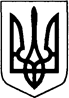 КИЇВСЬКА ОБЛАСТЬТЕТІЇВСЬКА МІСЬКА РАДАVІІІ СКЛИКАННЯПʼЯТА СЕСІЯР І Ш Е Н Н Я 27.04.2021 р.                                                                  № 220 - 05 - VІІІПро затвердження Положення про порядоквідшкодування  оплати житлово-комунальних послуг у межах норм, передбачених законодавством,  членам сімей загиблих(померлих) учасників АТО /ООСза рахунок коштів місцевого бюджету     На виконання Програми соціальної підтримки учасників операції об’єднаних сил, антитерористичної операції та членів сім’ї загиблих на 2021-2025 роки, відповідно до пункту  статті 15 Закону України «Про статус ветеранів війни, гарантій їх соціального захисту», керуючись  статтями 40, 59 Закону України «Про місцеве самоврядування в Україні», Тетіївська міська рада                                                В И Р І Ш И Л А:        1. Затвердити  Положення про порядок  відшкодування  оплати житлово-комунальних послуг у межах норм, передбачених законодавством,  членам сімей загиблих (померлих) учасників АТО /ООС за рахунок коштів місцевого бюджету,  згідно додатку.        2. Контроль за виконанням цього рішення покласти на депутатську комісію з питань соціального захисту, охорони здоров’я, освіти, молоді і спорту (голова комісії - Лях О.М.) та начальника  відділу соціального захисту Погорілу І.В.Міський голова                                                 Богдан БАЛАГУРА                                   Додаток                      до рішення  5 сесії Тетіївської                      міської ради  VIII скликання                                                                            від 27.04.2021 р.  № 220 - 05 - VIIIПОЛОЖЕННЯпро порядок відшкодування оплати житлово-комунальних послуг у межах норм, передбачених законодавством,  членам сімей загиблих (померлих) учасників АТО /ООС за рахунок коштів місцевого бюджету  1. Це положення визначає механізм відшкодування  оплати житлово- комунальних послуг, внесків на витрати з управління багатоквартирним будинком, у межах норм, передбачених законодавством, членам сімей загиблих (померлих) учасників АТО/ООС, які проживають в Тетіївській міській територіальній громаді за рахунок коштів місцевого бюджету.2. Сума відшкодування, передбачена цим  Положенням становить 50 % оплати житлово- комунальних послуг у межах норм, передбачених законодавством,  членам сімей загиблих (померлих) учасників АТО /ООС за попередній рік.2.1. Членам сімей загиблих (померлих) учасників АТО/ООС, які проживають  на території Тетіївської міської територіальної громади, незалежно від форми власності житла.2.2. В окремих випадках, на підставі клопотання громадських об’єднань учасників АТО/ООС, за рішенням виконавчого комітету Тетіївської міської ради, членам сімей померлих учасників АТО/ООС, смерть яких не пов’язана з участю в антитерористичній операції. 2.3.До членів сім’ї учасників АТО/ООС, членів сім’ї загиблих (померлих) учасників АТО/ООС та бійців-добровольців АТО/ООС належать дружина (чоловік), неповнолітні діти до 18 років (у разі навчання – діти до 23 років), батьки, які проживають разом з учасниками АТО/ООС. 3. Розмір відшкодування, передбачений цим Положенням і надається в межах норм споживання, відповідно до постанови Кабінету Міністрів України від 06 серпня 2014 року № 409 «Про встановлення державних соціальних стандартів у сфері житлово-комунального обслуговування» (зі змінами).4. Для надання відшкодування, передбачених цим Положенням, особи подають до відділу соціального захисту населення Тетіївської міської ради Київської області заяву, до заяви додаються наступні документи:4.1. Копія паспорта.4.2. Копія ідентифікаційного коду.4.3.Рахунок ощадбанку.       4.4.Довідка про розмір отриманої пільги в грошовій  формі за попередній рік.4.5. Копія посвідчення  члена сім”ї загиблого(  померлого) ветерана війни, посвідчення батьків загиблого військовослужбовця, посвідчення вдова (вдівець) військовослужбовця.  Заява з копіями документів надаються разом з оригіналами в ЦНАП до 01 квітня поточного року.5. Виплата здійснюється перерахуванням коштів на особистий банківський рахунок заявника.6. Виплату здійснює відділ обліку та звітності виконавчого комітету Тетіївської міської ради на підставі рішення виконавчого комітету за рахунок коштів місцевого бюджету.         Секретар міської ради                                Наталія ІВАНЮТА